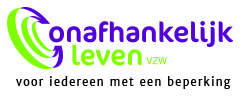 Toestemming aan advieslijn van  bijstandsorganisatie Onafhankelijk Leven vzw voor toegang tot het portaal Mijn.vaph Gegevens van de budgethouder1. Gegevens van de persoon met handicapNaam en voornaam:
Rijksregisternummer:
VF-nummer: 2. Hebt u een wettelijk vertegenwoordiger?Ja. Ga naar vraag 3Nee. Ga naar vraag 43. Vul hieronder de gegevens van de wettelijke vertegenwoordiger in.
Naam en voornaam:
Rijksregisternummer: Gegevens van de bijstandsorganisatie4. Gegevens van de bijstandsorganisatie
Onafhankelijk Leven vzw
Groot Begijnhof 31
9040 Sint-Amandsberg
09 395 55 10
advies@onafhankelijkleven.be 5. Toestemming Ik geef mijn toestemming om de medewerkers  van de advieslijn van Onafhankelijk Leven vzw  toegang te geven  tot het portaal “Mijn.vaph”  om de PVB-sectie in te kijken. Volmachten kunnen altijd ingetrokken worden door de budgethouder. Datum: 
Naam en voornaam:
Hoedanigheid: persoon met handicapwettelijk vertegenwoordigerHandtekening: 